4.8. Инфраструктура поддержки малого и среднего предпринимательства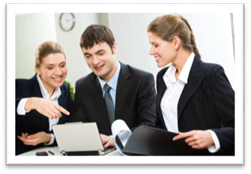 Малое и среднее предпринимательство занимает важное место в экономике города Когалыма и играет значимую роль в решении экономических и социальных задач – это сохранение рабочих мест, обеспечение дополнительной занятости, насыщение потребительского рынка товарами и услугами.Сегодня в городе Когалыме осуществляют свою деятельность 1 698 субъектов малого и среднего предпринимательства, из них 475 юридических лиц и 1 223 индивидуальных предпринимателей. Общее количество работающих в секторе малого и среднего бизнеса составило более 7 тыс. человек или 21% от общего числа занятых в экономике города.Высокому уровню развития малого и среднего бизнеса в социально-экономическом развитии города во многом способствует реализация муниципальной программы поддержки и развития малого и среднего предпринимательства, реализуемой в городе Когалыме, а также реализация мероприятий регионального проекта «Расширение доступа субъектов малого и среднего предпринимательства к финансовой поддержке, в том числе к льготному финансированию».В рамках подпрограммы «Развитие малого и среднего предпринимательства в городе Когалыме» муниципальной программы «Социально-экономическое развитие и инвестиции муниципального образования город Когалым», утвержденной постановлением Администрации города Когалыма от 11.10.2013 № 2919, Администрация города оказывает следующие виды поддержки:Финансовая поддержка - включает в себя грантовую поддержку социального и креативного предпринимательства, молодежного предпринимательства, а также грант на развитие предпринимательства – для субъектов, осуществляющих свою финансовую деятельность более двух лет, компенсацию Субъектам части затрат за аренду нежилых помещений, компенсацию части затрат по приобретению оборудования (основных средств) и лицензионных программных продуктов, возмещение части затрат, связанных с оплатой жилищно-коммунальных услуг. Информация о начале приема заявок на финансовую поддержку размещается на официальном сайте Администрации города Когалыма в разделе «Экономика и бизнес» (Финансовая поддержка), в газете «Когалымский Вестник», в группе «Развитие предпринимательства в Когалыме» социальной сети «ВКонтакте», странице «Когалым Инвестиции и бизнес» в Instagram, а также на платформе наиболее популярного в городе мессенджера Вайбер – группы «Активный Когалым» и «Бизнес Когалым». Информационная поддержка - размещение в средствах массовой информации материалов о проводимой деятельности в сфере малого и среднего предпринимательства и иной информации для субъектов малого и среднего предпринимательств. С актуальной информацией можно ознакомиться на официальном сайте Администрации города Когалыма в разделе «Экономика и бизнес» (Информационная поддержка), в социальных сетях в сообществе «Развитие предпринимательства в городе Когалыме» (Страница в «ВКонтакте» и в Instagram). Имущественная поддержка - предоставление в аренду муниципального имущества на льготных условиях. Порядок оказания имущественной поддержки субъектам малого и среднего предпринимательства города Когалыма и организациям, образующим инфраструктуру поддержки малого и среднего предпринимательства в городе Когалыме размещен на официальном сайте Администрации города Когалыма в разделе «Экономика и бизнес» (Имущественная поддержка).Образовательная поддержка – информация о проведении образовательных мероприятий, семинаров, тренингов, круглых столов размещается на официальном сайте Администрации города Когалыма в разделе «Экономика и бизнес», в социальных сетях в сообществе «Развитие предпринимательства в городе Когалыме» (Страница в «ВКонтакте» и в Instagram).Консультационная поддержка – в рамках подпрограммы «Развитие малого и среднего предпринимательства в городе Когалыме» оказывается специалистами управления инвестиционной деятельности и развития предпринимательства Администрации города Когалыма (в каб. 238, 237 Администрации города Когалыма, по адресу: г. Когалым, ул. Дружбы народов д.7, или по телефону 8 (34667) 93-759).Кроме того, по всем интересующим вас вопросам ведения бизнеса, можно обращаться в Фонд поддержки предпринимательства Югры по горячей линии (https://sb-ugra.ru/support/)по телефону 8 (3467) 356-030 или на официальном сайте (Фонд поддержки предпринимательства Югры).Так же, информацию о поддержке малого и среднего предпринимательства в городе Когалыме можно получить на официальном сайте Администрации города Когалыма в сети интернет (www.admkogalym.ru) в разделе Экономика и бизнес/Инвестиционная деятельность, формирование благоприятных условий ведения предпринимательской деятельности/Поддержка субъектов малого и среднего предпринимательства (навигатор мер муниципальной поддержки).Малое и среднее предпринимательство/Виды поддержки субъектов малого и среднего предпринимательства, а также на инвестиционном портале города Когалыма (http://invest.admkogalym.ru/).Создание благоприятных условий для поддержки и развития малого и среднего предпринимательства, а также оказание услуг субъектам малого и среднего предпринимательства, предоставление им консультационной, финансовой и иной материальной помощи в городе Когалыме осуществляют организации, образующие инфраструктуру поддержки субъектов малого и среднего предпринимательства: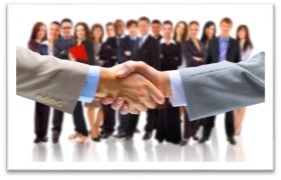 Сургутский филиал Фонда поддержки предпринимательства Югры, адрес 628012, Ханты-Мансийский автономный округ-Югра 
г. Ханты-Мансийск, ул. Пионерская, д.14, https://sb-ugra.ruКоординационный совет по развитию малого и среднего предпринимательства города Когалыма;Некоммерческое партнерство «Союз предпринимателей Когалыма», адрес 628486, Ханты-Мансийский автономный округ - Югра, город Когалым, улица Мира, 22-б, телефон 8 (34667) 33-444;Общество с ограниченной ответственностью «Центр развития предпринимательства и малого бизнеса», адрес: 628481, Ханты-Мансийский автономный округ - Югра, город Когалым, Сургутское шоссе, 11 а, 1 подвал, телефон 8-950-513-8213.